									Procedimiento14821.- Datos del empleado/aEXPONE: Que reuniendo los requisitos   establecidos   en el artículo 67 del texto refundido de la Ley del Estatuto Básico del Empleado Público, aprobado por Real Decreto Legislativo 5/2015, de 30 de octubre y el Decreto Legislativo 1/2001, de 26 de enero, por el que se aprueba el texto refundido de la Ley de la Función Pública de la Región de Murcia, para acceder a la jubilación,SOLICITA: La declaración de jubilación anticipada/voluntaria el día ___ de_________ de_____ , la cual surtirá efectos al día siguiente de la indicada fecha.2.- Soy  personal incluido en el Régimen General de la Seguridad Social, y me acojo a la siguiente causa para acceder a la jubilación  (marque  con una X el  motivo):3.- Soy  personal  incluido en el Régimen Especial de Seguridad Social de los  Funcionarios Civiles del Estado (Clases Pasivas) y me acojo al siguiente motivo para que se curse mi solicitud (marque con una X el motivo):						En _________, ____ de_______ de 20__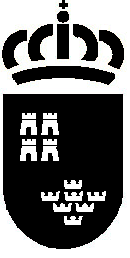 Región de MurciaConsejería de Economía, Hacienda y Administración DigitalDirección General de  Función PúblicaTelf. 012/ 968362000SOLICITUD DE JUBILACIÓN DE PERSONAL EMPLEADO PÚBLICO DE LA COMUNIDAD AUTÓNOMA DE LA REGIÓN DE MURCIA (excepto personal estatutario y personal docente de la Consejería de Educación)Nombre y apellidosDNINúmero Registro PersonalCorreo electrónicoTeléfonoConsejería/organismoJubilación anticipada de acuerdo con lo previsto en el artículo 208 del texto refundido de la Ley General de la Seguridad Social, aprobado por Real Decreto Legislativo 8/2015, de 30 de octubre. (supuesto  de cumplimiento  de los requisitos de  edad y período de cotización necesarios para acceder a pensión de jubilación ordinaria  del INSS).Jubilación anticipada de acuerdo con lo previsto en el artículo 206 del texto refundido de la Ley General de la Seguridad Social, aprobado por Real Decreto Legislativo 8/2015, de 30 de octubre. (supuesto   de bonificación de edad por discapacidad, actividad  o grupo profesional cuyos trabajos sean de naturaleza excepcionalmente penosa, peligrosa, tóxica o insalubre y acusen elevados índices de morbilidad o mortalidad).Jubilación voluntaria  por reunir los requisitos de edad y cotización establecidos en el artículo 28 del texto refundido de la Ley de Clases Pasivas del Estado, aprobada por RDL 670/1989, de 30 de abril. (30 años de cotización y 60 años de edad)Solicito  se inicie el procedimiento establecido en el artículo 28 del texto refundido de la Ley de Clases Pasivas del Estado, aprobado por R. D. Legislativo 670/1989, de 30 de abril, para declarar mi jubilación por incapacidad permanente para el servicioObservaciones CONSEJERÍA DE ECONOMÍA, HACIENDA Y ADMÓN. DIGITALDIRECCIÓN GENERAL DE  FUNCIÓN PÚBLICA